Vorname NachnameMatrikelnummer: zb123Postadresse*Mailadresse*HeidelPräp! KlausurenkursKlausur im RechtsgebietHK 123von Klausursteller/in Prof. Dr. Nachname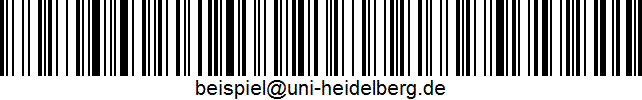 Heidelberg, Datum